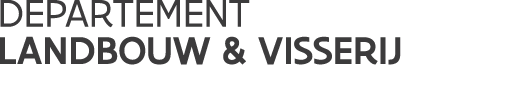 Vlaamse overheidKoning Albert II-laan 35 bus 401030 BRUSSELT 02 552 77 05F 02 552 77 01www.vlaanderen.be//////////////////////////////////////////////////////////////////////////////////////////////////////////////////////////////////////////////////datum: 26 maart 2019verslaggever: Timo Delveaux//////////////////////////////////////////////////////////////////////////////////////////////////////////////////////////////////////////////////VERSLAG beheerscomité WijnUitvoeringsverordening van de Commissie rond oenologische praktijken (bijlage I)Deze tekst is dezelfde dan deze besproken op het comité van februari. De procedure is afgerond en is klaar voor stemming.De gedelegeerde verordening is al aangenomen door de EC, daarom zijn inhoudelijke aanpassingen niet meer mogelijk. Linguïstische opmerkingen zijn wel nog mogelijk.Het Beheerscomité geeft een positief advies.Zie bijlage II: Uitvoeringsverordening tot bescherming van een BOB “Cebreros” en Uitvoeringsverordeningen tot aanpassing van een aantal wijzigingen aan het productdossier:PiemonteTierra de LeonCatalunaGraves SupérieureAlle uitvoeringsverordening krijgen een positief advies.Marktsituatie (bijlage III)In de EU wordt 14% meer geproduceerd t.o.v. het 5-jarige gemiddelde. Enkel PT, BG en HE kennen een daling met resp. 6%, 15% en 16%.In 2018/19 wordt 190 miljoen hl geproduceerd. Dit is het hoogste getal sinds de oogst in 2004. Opmerkelijk is dat we ook een stijging opmerken in de categorie van BOB’s.  De hoge productie zal er voor zorgen dat de stocks opnieuw terugkeren naar een normaal niveau.Uitvoer naar de VS is vrij stabiel. We verloren wat volume naar CN en RU. Echter in waarde uitgedrukt zien we een stijging. De EU handelsbalans blijft sterk positief met een positieve waarde van 8,9 miljard EUR. De voorzitter geeft aan dat het aan de lidstaten zelf is om proactief te reageren op dalende prijzen en hoge stocks, dit via hun nationale steunprogramma’s.Bescherming traditionele termen voor KroatiëOm onduidelijke redenen zijn de traditionele termen niet opgenomen tijdens de toetredingsonderhandelingen van Kroatië bij de EU. Kroatië is reeds lid sinds 2013, en ze hebben nog steeds geen traditionele termen. KR heeft voor 6 namen bescherming aangevraagd. De bezwaarprocedure is gestart, en er is een bezwaar ontvangen van Bosnië Herzegovina, omdat deze termen ook daar gebruikt worden. Aan deze 2 landen werd gevraagd om een oplossing te vinden. Ondertussen is er een compromis gevonden, waardoor deze termen in E-Bacchus kunnen opnemen, met een transitieperiode voor 5 jaar. Stemming is voorzien in volgend comité. Nieuw marktobservatorium voor wijnMomenteel heeft DG AGRI een aantal observatoria opgezet: melk, suiker, vlees en recent ook voor groenten en fruit en voor wijn.
Dit initiatief past binnen de doelstellingen van de Commissie om de positie van de landbouwer te versterken. Hiervoor werden drie luiken opgericht:Richtlijn rond oneerlijke handelspraktijkenMogelijkheid van producentenorganisatie voor andere sectoren dan zuivel en g&fVerbeteren van de marktransparantie (via marktobservatoria)Via volgende website kan men het observatorium bereiken: Website wijn en statistiekenAmendementen van productdossiers (bijlage IV)De Commissie geeft via een PowerPoint een overzicht hoe standaard en Unie amendementen moeten worden ingediend. Bijkomende opmerkingen:Voorbeeld van standaard amendementen: het wijzigen van druivenvariëteit (tenzij de link van het product met de omgeving substantieel wijzigt), een wijziging aan bvb. controleorgaan, een wijziging van het rendement, verandering van een oenologische praktijkEen voorbeeld bij “Restrictions on marketing”: een verplichte etiketteringsvereiste die wordt toegevoegd heeft meer kans om een Unie amendement te zijnIndien een standaard en Unie amendement tegelijk worden ingediend: dan best om eerst standaard am. nationaal goed te keuren, en daarop de Unie amendement te baseren (EC zal toch niet de standard amendement in dit proces goedkeuren)Volgend Comité zal doorgaan op donderdag 16 mei.